IMPORTANT DATES TO REMEMBER – CLOSED – Mon 11th - Wed 13th July - July Holiday                                                               Monday 29th August - Bank Holiday                                                    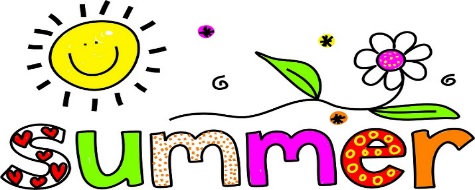 ROOM UPDATES Baby RoomAs the weather hopefully picks up during the summer months we hope to enjoy as much outdoor play as possible, with walks to the park, feeding the ducks at the local duck pond, trips to the Farm, Zoo and other various parks. Of course we will also spend time in our own back garden! The baby room will be filled with pictures, hand or foot prints, photographs and junk art in bright colours to represent summer and we will be transforming our room with a the beach theme.                                                                                                                                         Laura Burns – Supervisor                                                  Toddler RoomThroughout June we will be focusing on different shapes and colours which will be evident in all areas of the children's play including crafts. During July & August we will concentrate on summer and our colour will be orange and our shape a circle. We will be decorating the room with beach and summertime related crafts.  We hope to use our sand and water tray outside a lot more over the summer month’s weather permitting, and will also be going on lots of trips and making use of our outdoor play areas.                                                                                    Megan Hale –Supervisor                                                                                                                                                                                               Junior PlaygroupDuring the month of June we will be concentrating on different animals. All activities will focus on our theme and colour, you will see our art activities displayed throughout the room. During July and August we will be focusing our theme around summer holidays which will be evident throughout the room but particularly through our artwork. We hope to have some nicer weather to enjoy the outdoor play areas and gardens, where the children will be able to use the balancing beams, climbing frame, slide, bikes and sandpit area.                                        Nuala Heaney – Supervisor                                                                                                                                                                                                                   Senior PlaygroupDuring the month of June the children will be very busy with all our summer arts and crafts. We hope to make a seaside mural using sand pictures, sponge painting and hand prints and have a lot of discussions about holidays, swimming pools and beaches. During the months of July & August the children are able to enjoy more free play - this encourages them to be more independent, making their own choices and decisions. We will continue the theme of summer and holidays, by creating travel pictures which will be made through sticking and cutting from various holiday brochures. We will be encouraging discussion about our own personal experiences of holidays and special days. Our themes are evident throughout all activities on offer in the room and children are encouraged to be involved at every opportunity. We wish all our children best wishes in their new pre-school year ahead and we hope they have enjoyed their time with us.                                                                                                             Tracey Massey – Supervisor                                                        Pre SchoolAs the Pre School year comes to an end in June, we will be reflecting back over the year we have spent with the children preparing them for primary school. We would like to thank all our parents for their support over the past year and we hope the children settle into their new surroundings and routines quickly. We look forward to our Graduation on Tuesday 28th June and we hope you will all join us for this very special day.                                                  Muriel Dalzell – SupervisorOut of SchoolsOur Out of Schools aims to create a safe, stimulating and happy environment for children.We are very busy on a daily basis helping with homework’s and art and craft activities. We would like to remind parents if your child is unwell or not attending Out of Schools that you would contact the office before 1pm.                                                       *PLEASE REMEMBER THAT FOR ANY REASON YOUR CHILD DOES NOT ATTEND NURSERY, FEES ARE STILL PAYABLE. THE ONLY TIME FEES ARE NOT PAYABLE IS WHEN THE CENTRE IS CLOSED*WE WOULD ASK ALL PARENTS TO ADHERE TO SESSION TIMES REGARDING DROP OFF & COLLECTION OF CHILDREN UNLESS OTHERWISE ARRANGED WITH ROOM SUPERVISOR. DROPPING CHILDREN OFF BEFORE SESSION TIMES OR LATE COLLECTION OF CHILDREN CAN EFFECT ROOM RATIO'S AND CAUSE PROBLEMS.DATES FOR YOUR DIARY -Closures – DAY NURSERY – Mon 11th – Wed 13th July (inclusive) - July HolidayMonday 29th August - Bank HolidayPRE SCHOOL – Graduation Tuesday 28th June @10.30amSUMMER SCHEME – Monday 4th July – Friday 26th August 2015Closures wk. commencing Monday 11th July – reopening Monday 18th JulyLUNCHES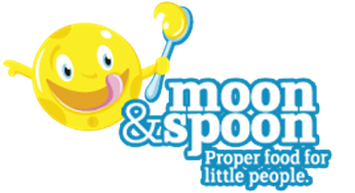 Lunches are provided in Centre at a price of £2 per day for children who attend a full day.  Lunch money should be paid at the beginningof each week. If you are going on holiday and wish to suspend lunches until youreturn please let us know in advance otherwise you will still be charged. Our meals are provided by Moon & Spoon a catering company dedicated to providing wholesome, nutritious food specially designed for children. For further details please ask at reception                                       The Core Project – supporting young adults into further education 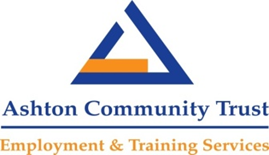                                             and employment                                      Tuesday morning from 11 am to 12 pm in Wishing Well Family Centre.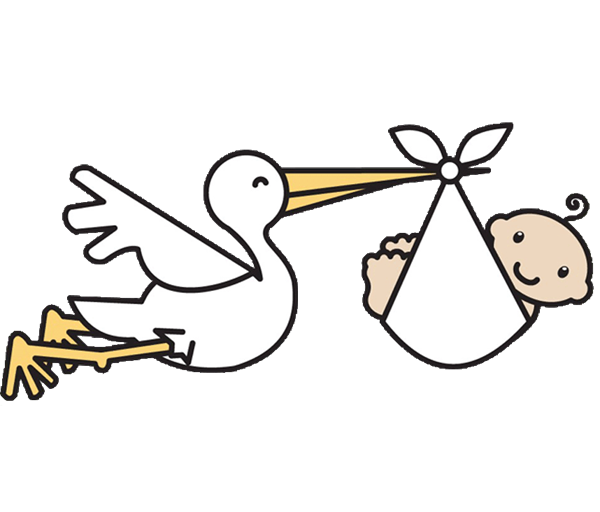 *In future we will be including an extract from our policies in every newsletter, a full copy of all policies and procedures are available on request from reception.*Photography and video policyEvery child in our care deserves to be protected from the misuse of photographic and video images of themselves, taken whilst they attend our setting.On acceptance of their child’s place parents are required to sign a parental permission form authorising staff to take photos or videos of their child and to use these solely to support the children’s learning and also to record children’s individual progress.Photographs recorded in nursery as part of a normal day are taken using digital camera (mobile phones are not permitted) and are only taken by members of the staff team. These images are then safely removed and stored on a password secured computer. At no time are staff permitted to bring a camera from home. Parents/carers will be invited to record their child’s inclusion in group events e.g. graduation through the use of photographs or video on the understanding that they will not publish any material on the internet as the Nursery has no control over these images once they are in the public domain. On occasions we have a photographer (fully vetted by Belfast Trust) who visits the centre to take portrait photographs. Parents are asked to advise staff if they do not wish there child to participate in this. OUR BABY ROOM offers places for 4 babies aged from 6weeks to 1year. We provide a stimulating and nurturing environment for your baby in the early stages of their development.  With a key worker system operating in the room, staff arepresented with the opportunity to work one to one with each individual child.OUR TODDLER ROOM children will move across into Toddler Room around the time of their first birthday. It is a busier and livelier room where the children are on their feet or are in the process of taking their first steps. This room offers an environment which encourages learning through play and exploration both indoors and out.OUR JUNIOR PLAYGROUP age range is 20 months to 2 years 10months. It is a colourful room with a wide range of activities where children are encouraged to play and learn whilst having fun, we love to get messy, be very noisy and run around with our friends whilst we encourage children to follow basic routines. OUR SENIOR PLAYGROUP operates as a stepping stone to the pre-school.  It is a very bright and spacious area for the children to play in and go about their daily routine. Each day in this room is very busy and children can explore, play and learn in a happy and safe environment. We provide a range of different activities; such as, Arts/crafts, messy play, sand/water play, imaginary play baking, construction play, etc.  Age range is 2 yrs. 10months to preschool.OUR PRE SCHOOL offers children the opportunity to learn through carefully plannedwell-resourced activities. Children are provided with an education based curriculumwhich incorporates the six areas of learning, promoting the best for each child. We strive to ensure that each child reaches their full potential and is prepared forthe transition to primary one.OUT OF SCHOOLS offers a safe and friendly environment where your child can play, learn and build new friendships, with a diverse programme which allow children to thrive in a stimulating yet warm and welcoming environment. Our relaxed, yet carefully designed curriculum will meet the needs of each individual child. We operate separate rooms for supervised homework or the children can choose from a very wide range of activities to help them relax and develop various skills.  .For policies and procedures or for more information on our setting please ask at reception or check out our website 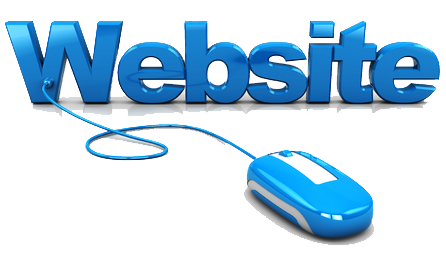 www.wishing-well.org.uk                                                        WISHING WELL FAMILY CENTRE7 – 9 ALLIANCE CRESCENTBELFAST BT14 7PL02890 740454WISHING WELL FAMILY CENTRESUMMER NEWSLETTERWishing Well Family Centre is a locally based integrated, community organisationthat offers support to families, responding in a caring and open way to social, educational, economic and environmental needs within our community.